
บันทึกข้อความ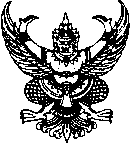 ส่วนราชการ  ที่   ชพ  	วันที่             เรื่อง ขออนุมัติจัดซื้อปรับปรุง ซ่อมแซมสิ่งก่อสร้าง ประจำปี 2563 เรียน	ผู้อำนวยการโรงพยาบาลชุมพรเขตรอุดมศักดิ์ด้วย หน่วยงาน...............................................................................................มีความประสงค์จะขออนุมัติปรับปรุง ซ่อมแซมสิ่งก่อสร้างในแผน      ประเภทงบ       เงินบำรุง     งบค่าเสื่อม      งบประมาณ      เงินบริจาคนอกแผน เนื่องจาก....................................................................................................................................................................................................................................เร่งด่วน  เนื่องจาก ....................................................................................................................................................................................................................................ในการนี้ ได้แนบ        ใบเสนอราคา       คณะกรรมการกำหนดคุณลักษณะ     คณะกรรมการตั้งราคากลาง          คณะกรรมการตรวจรับ  ตามรายการที่ขอจัดซื้อมาพร้อมกันจึงเรียนมาเพื่อโปรดพิจารณาอนุมัติ						        (                                  )*   ราคารวมต่อหนึ่งรายการน้อยกว่า 5 แสนบาท  แนบเฉพาะเอกสารใบเสนอราคา และคณะกรรมการตรวจรับ**  ราคารวมต่อหนึ่งรายการมีราคามากกว่า 5 แสนบาท ต้องแนบเอกสารครบทั้ง 4 รายการ**** รายการสิ่งก่อสร้าง ราคาเกิน  1 แสนบาท แนบรายชื่อคณะกรรมการกำหนดราคากลางและคณะกรรมการตรวจรับ*** รายการนอกแผนไม่ต้องใส่ลำดับตามแผน และเลขที่หน้าตามแผนเงินบำรุงลำดับตามแผนเลขที่หน้า ตามแผนเงินบำรุงชื่อรายการจำนวนหน่วยนับราคาต่อหน่วยราคารวม